GRACIELA ISABEL PERICURRICULUM VITAEDATOS PERSONALESNACIONALIDAD: ArgentinaDOCUMENTO - TIPO: D.N.I. 5.689.827FECHA DE NACIMIENTO: 8 de Julio de 1947DOMICILIO PARTICULAR: Arcos 2252 - 14 D     LOCALIDAD: Ciudad Autónoma de Buenos AiresCÓDIGO POSTAL: 1428TELÉFONO PARTICULAR: 4783- 3897    CEL: 15-55961968 Email: graciela.peri@comunidad.ub.edu.arTÍTULOS ACADÉMICOSLicenciada en Economía, Universidad Nacional del Sur, Bahía Blanca, 3 de Marzo de 1976.Magister en Economía Agraria, Universidad Nacional del Sur, Bahía Blanca, 10 de Diciembre de 1987.CURSOS DE DOCTORADOCertificado de docencia de tercer ciclo de Estudios Universitarios, Universidad de Barcelona (2003)Diploma de Estudios Avanzados, Universidad de Barcelona (2004).Doctoranda en Economía por  de Barcelona, Programa de Doctorado en Economía (DECUB), especialidad Economía Internacional y Desarrollo Económico (2007).DOCENCIA UNIVERSITARIA ACTUALProfesora  de “Economía I”  en  en Gestión Ambiental de  de  (2001-2014) curso regular y curso intensivo para brasileros. Colaboración en el dictado del curso de “Economía de los Recursos Naturales y Medio Ambiente” en la misma Maestría. Profesora en  en Administración de Negocios, en la asignatura “Comercio Agroalimentario Internacional “en  de Salta (2012-2014) sede Salta y Jujuy.Profesora Adjunta Regular de “Economía” en el CBC de  de Buenos Aires (2004-2014)Profesora del Módulo “Comercio Agroalimentario Internacional” del posgrado en Especialización en Gestión de  (EGEA)  de Ciencias Económicas de  del Noreste (UNNE) Mayo del 2014, Resistencia (Provincia de Chaco). Profesora de los cursos : “Economía aplicada a los Agronegocios” y “Comercio Alimentario Internacional” en  en Agronegocios organizado por  de Ciencias Agrarias de  de Belgrano y  de Gualeguaychú, dictados en abril, mayo, julio y agosto del 2014 en Gualeguaychú (Entre Ríos).Profesora de “Comercialización Agropecuaria” en  en Economía Agraria y Administración Rural de  del Sur, Bahía Blanca, Provincia de Buenos Aires (2010 y 2012, curso bianual)ANTECEDENTES  DOCENTES.Profesora de “Comercio Agroalimentario Internacional” en  en Agronegocios, de  de Posgrado en Negocios de  de Belgrano, (UBE) en las sedes de Buenos Aires y Córdoba, (2002-2013)Profesora del Módulo “Comercio Agroalimentario Internacional y su impacto Local” dentro de  de capacitación  del Centro de Agronegocios de  de Economía y Negocios de  San Martín (UNSAM) y el Programa de Servicios Agrícolas Provinciales (PROSAP). Dictado  en Salta (Orán), Cluster de Frutos Tropicales, 21 y 22 de septiembre del 2012, y en San Rafael (Mendoza) y Mendoza (Capital) para el Departamento General de Irrigación (DGI) los  días 1,2, y 3 de octubre del 2013 .Profesora del curso de posgrado “La inserción Argentina en el Comercio Agroalimentario Internacional. Actualidad, limitaciones y perspectivas” en  en Producciones Agropecuarias en zonas semiáridas, Facultad de Ciencias Agrarias de  de , en noviembre del 2013. Profesora del Módulo “Comercio Agroalimentario Internacional” del curso  “ Comercialización Agropecuaria” programado por  de Ciencias Económicas de  del Noreste (UNNE) en el Municipio de Charata, 2, 3 y 4 de agosto del 2012, Provincia de Chaco. Profesora de “Economía para Empresarios” en  en Administración de Empresas (MBA) de  de Posgrado en Negocios de  de Belgrano (UBE),  denominación a partir del 2003 “Macroeconomía Aplicada” (1999 - 2012).Profesora  en  en Agronegocios de , en el módulo de “Comercio Agroalimentario Internacional”   sede Rosario (2010-2012)Profesora de “Política Económica Agropecuaria” en  y Gestión de Agronegocios de   de Ciencias Agrarias de  de Belgrano (UBE), (2004-2011)Profesora de “Economía y Calidad” (2004-2009) y de “Comercio Interno e Internacional Agropecuario” (2004-2009) en   de Gestión de  en  del SalvadorProfesora de “Sistemas Agroindustriales” en el Magíster en  Gestión de  (MaGEA) de  Católica Argentina  (UCA),(2004-2005)Profesora de “Agronegocios “en  en Administración de Empresas (MBA) en Marketing de  de Negocios de  de Palermo (1997 - 2000).Profesora de “Comercio Agropecuario Internacional” en  Dirección de Mendoza (Mayo - Junio de 1999).Profesora de las cátedras de “Introducción a ” y del “Taller de Investigación e Informes” de  en Comercialización y Analista en Administración Financiera del Instituto Superior Salesiano Juan XXIII de Bahía Blanca (Abril de 1998 - 1999).Asistente de docencia de  de “Economía Agraria” de  en Economía Agraria de  del Sur (1984 -1989).Instructora en el área de “Economía Agraria” para el Curso Internacional de Promotores de Gestión de  y Mediana Empresa Rural, dictado en el Centro de Capacitación de CORFO – RIO COLORADO (1983 - 1984).Profesora de las Cátedras de Economía I (Microeconomía), Economía III (Política monetaria e Internacional) y Economía IV (Política Económica y Desarrollo Económico) del Departamento de Ciencias Económicas del Instituto Superior Salesiano Juan XIII de Bahía Blanca (1980 - 1999). Profesora de la asignatura “Economía de ” del Curso de Administración de Empresas del Instituto Superior (IDES) de Bahía Blanca (1980 - 1981).CARGOS UNIVERSITARIOSCoordinadora de  en Biocombustibles de  de Belgrano, Facultad de Ciencias Agrarias a iniciarse en Abril  del 2014.Asesora Académica de alumnos extranjeros en  de Belgrano,(UBE) Buenos Aires,  (2002 hasta Mayo del 2005)PRINCIPALES PUBLICACIONES  Y TRABAJOS CIENTIFICOSPeri Graciela, José Cárcamo, y Néstor Restivo (2013) “El desafío económico de Sudamérica. Los biocombustibles y la sustentabilidad”, capítulo 6 del libro “Sustentabilidad y Desarrollo”, Edición de  de Moreno, Pcia de Buenos Aires (Argentina), en forma conjunta con  Fluminense de  de Brasil. Peri Graciela, Fiorentino Raúl, Lion Nicolás (2012) “Estrategias de desarrollo del sector agrario en  de ”,  Consejo Federal de Inversiones de  (CFI), Buenos Aires, Septiembre de 2012. Peri Graciela (2011) “Estrategias de Priorización de exportaciones: un análisis de experiencias exitosas”. Programa de Inserción Agrícola, (ATN/ME-9565-RG BID/FOMIN)(*), Sociedad Rural Argentina (SRA), Instituto para las Negociaciones Argentinas (INAI),Confederaciones Rurales Argentinas (CRA), Centro de  (CIL) Banco Interamericano de Desarrollo (BID) con financiación del MIF Fomin. www.inserciónagrícola.org.arPeri Graciela, Fiorentino R, Piñeiro D. (2010) “Articulación de los agricultores familiares en la cadena agroindustrial de porcinos y de tomates” 1a ed. - Buenos Aires: Ministerio de Agricultura, Ganadería y Pesca de , 2011 EBook. - (Estudios e investigaciones; 29) ISBN 978-987-25476-8-Peri Graciela (2009) “Cadenas de producción. Análisis de Protección Efectiva”. Programa de Inserción Agrícola, (ATN/ME-9565-RG BID/FOMIN)(*),  Sociedad Rural Argentina (SRA), Instituto para las Negociaciones Argentinas (INAI),Confederaciones Rurales Argentinas (CRA), Centro de  (CIL) Banco Interamericano de Desarrollo (BID) con financiación del MIF Fomin. . www.inserciónagrícola.org.arPeri Graciela, Fiorentino Raúl (2008) “Las Políticas de Comercio Exterior en Argentina, su impacto sobre el sector agroindustrial y las regiones”. Revista de Economía Agraria, XXXIX Reunión Anual de  de Economía Agraria (AAEA), Buenos Aires (*).ArgentinaPeri Graciela (2008) “Las Prioridades de Políticas de Comercio Exterior de Argentina”.: Programa de Inserción Agrícola (ATN/ME-9565-RG BID/FOMIN)(*), Sociedad Rural Argentina (SRA), Instituto para las Negociaciones Argentinas (INAI),Confederaciones Rurales Argentinas (CRA), Centro de  (CIL) Banco Interamericano de Desarrollo (BID) con financiación del MIF Fomin. Resúmenes Ejecutivos. Estudios Generales y Sectoriales. Para consultar el trabajo completo www.inserciónagrícola.org.arPeri Graciela (2004) “ La agricultura irrigada en Río Negro y su contribución al desarrollo regional” en Banco Mundial “Concept Paper for the Argentina Rural Strategy”, marzo 2004, www.worldbank.org.Peri Graciela, Fiorentino Raúl (2004)“Competitividad y dinamismo en las exportaciones agroindustriales argentinas con especial referencia al MERCOSUR”. Cuadernos del CEAGRO nº 6, Centro de Estudios del Sistema Agroalimentario, Facultad de Ciencias Agrarias de  de Lomas de Zamora, Buenos Aires,  Argentina(*)Peri Graciela (1997) “Las Zonas Francas Argentinas y el Mercosur”. Revista “Gestión Municipal“, Año I, nº 1, Bahía Blanca, Argentina.Peri Graciela, Vecchi Roxana (1997)” Proyecto preliminar de localización de  Bahía Blanca - Coronel Rosales” Centro de Integración Regional para  y Social (CIRPES), Bahía Blanca. ArgentinaPeri Graciela, Burstein Nidia (1996) “El desempleo en Argentina, sus causas coyunturales y estructurales. Evolución y soluciones”, Fundación Bemberg, Buenos Aires (*) ArgentinaPeri Graciela (1995) “Anatomía del desempleo, quiénes son y dónde están los desocupados bahienses?”, Revista de  de Bahía Blanca (UIBB), ArgentinaPeri Graciela, Colace Víctor (1993) “ Zona Franca Exportadora Buenos Aires Sur” en Documentos de  de Senadores de  de Buenos Aires, , Argentina.Peri Graciela, Gorenstein Silvia(1993) “Las regalías de los hidrocarburos. El caso Neuquén”. Serie de Conferencias “La economía de la energía en Argentina”, Director: Héctor Pistonesi, Universidad Nacional del Sur, Bahía Blanca, Argentina. Peri Graciela, Gorenstein Silvia (1991) “Cambios tecnológicos y productivos en  Algunas repercusiones a nivel intrarregional”. Revista Económica”, nº 103, Instituto Argentino para el Desarrollo Económico (IADE), Buenos Aires (*) ArgentinaPeri Graciela, Gorenstein Silvia  (1990) “Consideraciones teórico - metodológicas sobre el análisis prospectivo de los requerimientos de agua potable en un ámbito urbano – regional”. Anales XXV, Vol. II de  de  de Economía Política, Departamento de Economía de  del Sur, Bahía Blanca. ArgentinaPeri Graciela, Gorenstein Silvia (1990), “Cambios tecnológicos recientes en  Argentina: ¿modifican la dinámica de sus áreas rural - urbanas?”, en el libro “Revolución Tecnológica y reestructuración productiva: impactos y desafíos territoriales”.Grupo Editor Latinoamericano, Instituto Latinoamericano y del Caribe de Planificación Económica y Social (ILPES/ONU), Instituto de Estudios Urbanos de  Católica (IEU/PUC), Buenos Aires (*).Argentina-ChilePeri Graciela, Penna Julio, Oliverio Gustavo (1989) “Mitos y realidades de la conservación del suelo en Argentina”. Centro de Investigaciones sobre Política Agropecuaria (CISPA), Documento de Investigación  nº 12, Buenos Aires, Argentina. Peri Graciela, Sfascia Alicia, Menviella Agüeda, Ubici Saúl, Rodriguez Elsa (1989).“ Localización optima de mercados de concentración de hacienda vacuna en  de Buenos Aires”. Revista de Economía Agraria, Vol.III, Asociación de Economía Agraria (AAEA), Buenos Aires (*).ArgentinaPeri Graciela, Gorenstein Silvia (1988). “Análisis del Trigo como base económica de una región”, Revista Argentina de Economía Agraria, Vol. II, Asociación Argentina de Economía Agraria (AAEA), Buenos Aires (*), ArgentinaPeri Graciela, Gorenstein Silvia, Gutierrez Ricardo, Romanelli Rodolfo (1988), “ en ” en el libro  “ Argentina” editado con motivo del  XX Congreso Internacional de Economistas Agrarios, Asociación de Economía Agraria (AAEA), Buenos Aires (*)  ArgentinaPeri Graciela, Sfascia Alicia, Menviella Agüeda, Ubici Saúl, Rodriguez Elsa (1988), “Localización óptima de mercados de concentración de hacienda vacuna en  de Buenos Aires”,  Comisión de Investigaciones Científicas de  de Buenos Aires (CIC), Informe 42, Programa prioritario de Asesoramiento a ministerios, , Argentina.Peri Graciela (1988), “Principales determinantes del precio de la tierra en la zona sur de    1950 – 1985”(Tesis de  ).Revista “Estudios Económicos” Vol. VI, nº 11/12, Departamento de Economía de  del Sur, Bahía Blanca (*)  ArgentinaPeri Graciela, Gorenstein Silvia, Rotstein Clara, Pérez Alicia (1988) “Contrastación de estructuras productivas regionales”. Revista de “Estudios Económicos”, Vol. VI nº 11/12, Departamento de Economía de  del Sur, Bahía Blanca (*)  Argentina(*) Trabajos publicados con referato.PARTICIPACIÓN EN PROGRAMAS DE PROYECTOS DE RIEGO, DESARROLLO RURAL Y COMERCIO  AGROPECUARIO TITULO:  de Desarrollo AgrarioFECHA: Enero del 2012 ORGANISMO Y/O INSTITUCIÓN: Consejo Federal de Inversiones (CFI)TITULO: Componente de Abastecimiento de Agua para  y Caprina en Río Negro, Chubut y Santa CruzFECHA: Octubre del 2011ORGANISMO Y/O INSTITUCIÓN: Universidad Tecnológica Nacional (UTN).- Ministerio de Agricultura, Ganadería y Pesca de TÍTULO: Evaluación socio-económica y comercial de las obras de riego del Valle Inferior del Río Chubut (VIRCH) en el  área de influencia de la obra” FECHA: Septiembre del 2011ORGANISMO Y/O INSTITUCIÓN: Universidad Tecnológica Nacional (UTN)-Programa de Servicios Agrícolas Provinciales (PROSAP)TITULO: Articulación de los Agricultores familiares en las Cadenas Agroindustriales de tomates y porcinos.FECHA: noviembre 2010  ORGANISMO Y/O INSTITUCIÓN: Secretaría de Agricultura Familiar y Desarrollo Rural del Ministerio de Agricultura, Ganadería y Pesca  de  con financiación del BID.TITULO: El Mercado de Semillas Forrajeras en Argentina y Uruguay. Una oportunidad exportadoraFECHA: mayo 2010ORGANISMO Y/O INSTITUCIÓN: Universidad de Belgrano, Escuela de Posgrado en NegociosTITULO: Productos Típicos y/o tradicionales desde lo local a lo nacional. Modelos de Negocios desde perspectivas seleccionadas. Modelos seleccionados en Argentina. (a) Cooperativa “ “ de cabritos en Garza, Provincia de Santiago del Estero, (b) Asociación de Productores de cebolla del Valle del Río Colorado, Provincia de  Buenos Aires, y (c) Grupo Apícola de Algarrobo del Aguila, FECHA: octubre del 2008ORGANISMO Y/O INSTITUCIÓN: FAO TITULO: Evaluación Económica y Financiera del Proyecto de Mejora de  de riego de Colonia El Simbolar, Provincia de Santiago del EsteroFECHA: febrero del 2008ORGANISMO Y/O INSTITUCIÓN: Secretaría de Agricultura, Ganadería, Pesca y Alimentación de  (SAGPYA)- Programa de Servicios Agrícolas Provinciales (PROSAP) con financiación del BID.TITULO: Proyecto de riego y desarrollo rural del Dique Tuhama – Santiago del EsteroFECHA: Agosto del 2006ORGANISMO Y/O INSTITUCIÓN: Gobierno de  de Santiago del Estero-  Convenio con el BID TITULO: Experiencias Provinciales sobre el fortalecimiento institucional para el desarrollo rural: el caso de Corrientes y Entre Ríos.FECHA: Buenos Aires, abril de 2006ORGANISMO Y/O INSTITUCIÓN: Secretaría de Agricultura, Ganadería, Pesca y Alimentación de  (SAGPYA)- Proyecto de Desarrollo de pequeños productores agropecuarios (PROINDER)TITULO:  irrigada en Argentina y su contribución al desarrollo de las economías regionales, FECHA: Septiembre 2004 - Marzo 2005ORGANISMO Y/O INSTITUCIÓN: BANCO MUNDIAL  (Sector de Desarrollo Social y Ambiental Sostenible para  de América Latina y el Caribe).TITULO: Identificación de lineamientos de estrategias para el desarrollo de las actividades primarias, y formulación de un programa fruti/-hortícola para  de Tierra del Fuego, Antártida e islas del Atlántico Sur.FECHA: Enero- marzo 2003  ORGANISMO Y/O INSTITUCIÓN: Secretaría de Agricultura, Ganadería, Pesca y Alimentación de  (SAGPYA)- Proyecto de Desarrollo de pequeños productores agropecuarios (PROINDER)TITULO: Programa de Gestión de los Recursos Hídricos y Transformación Productiva de las áreas de riego de  del Chubut.FECHA: Noviembre - Diciembre del 2000.ORGANISMO Y/O INSTITUCIÓN: Programa de Servicios Agrícolas Provinciales (PROSAP). Secretaría de Recursos Naturales y Medio Ambiente de  del Chubut. CORFO – CHUBUT, con financiación del BID y Banco Mundial.TITULO: Proyecto de desarrollo de riego localizado para el área de riego de Dique Figueroa, Departamento Figueroa, Provincia de Santiago del Estero.FECHA: Noviembre - Diciembre del 2000.ORGANISMO Y/O INSTITUCIÓN: CONSEJO FEDERAL DE INVERSIONES (C.F.I.).TITULO: Proyecto de crecimiento económico y social sustentable en base al riego presurizado para las áreas de Pituil-Chañamuyo, Campanas-Santo Domingo, Anillaco, Chuqui, Aminga, Villa Unión, Villa Castelli, Chilecito, Salicas y Suriyaco, en  de FECHA: Marzo - Diciembre de 1999.ORGANISMO Y/O INSTITUCIÓN: Administración Provincial del Agua (A.P.A.) de  TITULO: Proyecto de desarrollo de riego localizado para el área de riego de  - Guachipas. Fondo Especial del Tabaco, Gobierno de Salta (1999).FECHA: Noviembre de 1999.ORGANISMO Y/O INSTITUCIÓN: Fondo Especial del tabaco (F.E.T.). Provincia de Salta.TITULO: Programa de Servicios Agrícolas provinciales para FECHA: Noviembre de 1998.ORGANISMO Y/O INSTITUCIÓN: Corporación de Fomento del Chubut (CORFO–CHUBUT). Programa de Servicios Agrícolas Provinciales (PROSAP), con financiación del BID y Banco Mundial.TITULO: Proyectos de Desarrollo de riego presurizado para las siguientes  áreas de  de Salta: (a) Coronel Moldes, Departamento de ; (b) Cerrillos y Rosario de Lerma, Departamentos de Cerrillos y Rosario de Lerma; (c) Campo Santo,  Departamento de General Güemes; y (d) El Carril, Departamento de Chicoana.FECHA: Julio a Noviembre de 1998.ORGANISMO Y/O INSTITUCIÓN: Fondo Especial del Tabaco (F.E.T.). Provincia de Salta.     TITULO: Programa de Servicios Agrícolas provinciales para el Valle 16 de Octubre.FECHA: Diciembre de 1998ORGANISMO Y/O INSTITUCIÓN: Corporación de Fomento del Chubut (CORFO-CHUBUT)-Programa de Servicios Agrícolas Provinciales (PROSAP), con financiación del BID y Banco Mundial.TITULO: Análisis de actividades productivas y su potencial de expansión en el Valle 16 de Octubre y en , en  del Chubut. FECHA: Diciembre de 1997.ORGANISMO Y/O INSTITUCIÓN: Corporación de Fomento del Chubut (CORFO–CHUBUT), Programa de Servicios Agrícolas Provinciales (PROSAP), con financiación del BID y Banco Mundial.MENCIONES ESPECIALES (PASANTÍAS, BECAS  Y PREMIOS)Premio Anual de Investigación de  de Belgrano, noviembre de 2011, Buenos Aires.Premio Bemberg , 1era Mención Accesit al trabajo sobre “El Desempleo en  Causas coyunturales y estructurales. Evolución y Soluciones”, 19 de Noviembre de 1996, Buenos Aires.Beca de Formación Superior otorgada por el Consejo Nacional de Investigaciones Científicas y Técnicas (CONICET), (Septiembre 1987 - Septiembre 1990).Beca de perfeccionamiento otorgada por el Consejo Nacional de Investigaciones Científicas y Técnicas (CONICET), (Mayo 1983 - Agosto 1987).Pasantía otorgada por el Consejo de Rectores de Universidades Nacionales, en el Servicio Nacional de Economía y Sociología Rural, Secretaría de Agricultura, Ganadería y Pesca de  (Marzo- Mayo, 1983).PERTENENCIA A ASOCIACIONES ACADÉMICAS Y/0 CIENTÍFICASIntegrante del Consejo Consultivo del Centro de Estudios de los Agronegocios y  de los Alimentos de  de Belgrano, Facultad de Ciencias Agrarias (Resolución nº 072/2003)Integrante de  de Economía Agraria (AAEA) desde el año 1981 a la actualidad.Miembro de  de Asuntos Agrícolas del Consejo Argentino para las Relaciones Internacionales (CARI) desde el 2009 hasta la actualidad.  DOMINIO DE IDIOMASESPAÑOL  (lee y escribe)FRANCES  (lee y escribe)INGLES (solo lectura)ANTECEDENTES  LABORALES1.   ACTIVIDAD EN EL SECTOR PRIVADO.Consultora en temas de desarrollo agrario y comercio agroalimentario internacional en Proyectar - Proyectos Agropecuarios, Socia gerente, Buenos Aires (1994-2012).Investigadora del Centro de Integración Regional para  y Social (CIRPES) en el Proyecto de localización de  Bahía Blanca - Coronel Rosales (1997- 1998).Asesora económica de  de Bahía Blanca (UIBB) en temas de comercio exterior y proyecto de desarrollo de  Exportadora Buenos Aires Sur con epicentro en Bahía Blanca - Coronel Rosales (1993-1997) y proyectos de desarrollo de PYMES Regionales. Asesora económica de  Grierson de Bahía Blanca, Asociación Médica de esa ciudad, (1992-1997).Asesora económica de  de Comercio Exterior de Bahía Blanca (1990 - 1992), y en ese carácter la representaba en el área técnico económica del Grupo Regional Mercosur desde diciembre de 1991. Miembro del Directorio y asesora económica de Establecimientos Modelo Bahía Blanca, industria fideera (1984 - 1997).Miembro del Directorio y asesora económica de Camoargex S.A., Molino Harinero de Coronel Suárez (1984 - 1997)     12.2   ACTIVIDAD EN EL SECTOR PÚBLICOConsultora de  de Diputados de  en el Tema de Zonas Francas (2000-2001)Prosecretaria de  de Ciencia y Técnica de  de Senadores de  de Buenos Aires (1992 - 1994). Asesora económica del Ministerio de Obras y Servicios Públicos de  de Buenos Aires para el desarrollo del Plan Integral de Abastecimiento de Agua Potable a Bahía Blanca y Gran Bahía Blanca (1989 - 1990, Resolución Nº 001111, ).OTROS ASPECTOSCOORDINACIÓN DE ENCUENTROS ACADÉMICOSCoordinadora de los Seminarios “Ensayo de Planeamiento estratégico de las Bioenergías en Argentina”, Facultad de Ciencias Agrarias, realizados en  de Belgrano, Auditorio Presidente Sarmiento , los días 26 de mayo, 30 de junio y 1 de septiembre de 2014.Coordinadora del Seminario “Bioenergía, un modelo para armar”, Facultad de Ciencias Agrarias, Universidad de Belgrano, Auditorio Presidente Urquiza, 28 de noviembre de 2013.Coordinadora y organizadora de los 13 (trece) Seminarios sobre Economía Latinoamericana (desde el  2006 al 2014) Cátedra de Economía del CBC, Ciudad Universitaria, Universidad de Buenos Aires. Coordinadora de  y Científica de Greentec ´99, Exposición y Congreso Internacional de Floricultura, Frutihorticultura y Forestación, Centro de Exposiciones de  de Buenos Aires (1999).Coordinadora del Primer Encuentro Internacional de Zonas Francas, Unión Industrial de Bahía Blanca, Universidad Nacional del Sur, Bahía Blanca (1996).Coordinadora del Primer Encuentro Regional de Agronegocios del Mercosur, Bolsa Regional de     Comercio Exterior de Bahía Blanca, Universidad Nacional del Sur, Bahía Blanca (1991)Integrante de  del Congreso Internacional de Economía Agraria, Asociación Argentina de Economía Agraria (AAEA), Teatro General San Martín, Buenos Aires, (1987).Coordinadora de  Anual de Economía Agraria, Asociación Argentina de Economía Agraria (AAEA), Universidad Nacional del Sur, Bahía Blanca , septiembre de 1985Coordinadora de las Jornadas sobre "La política económica, el sector agropecuario y las inundaciones en  de Buenos Aires" Universidad Nacional del sur, Departamento de Economía, Bahía Blanca, noviembre de 1985.  .   DISERTACIONES EN ENCUENTROS ACADÉMICOS Y CIENTÍFICOS.“Argentina en el Comercio Exterior de  Biocombustibles, estado actual y perspectivas” Facultad de Ciencias Agrarias de  de Belgrano, en Expoagro de Baradero, 8 de marzo del 2013“Bioeconomía, actualidad y perspectivas en Argentina” Expoagrarias 2012, Facultad de   Ciencias Agrarias de  de Belgrano, 26 de septiembre de 2012, Auditorio Lacroze de , Buenos Aires.“Comercio Internacional de biocombustibles”,  Jornadas de Comercio Internacional de Biocombustibles”, Facultad de ciencias Agrarias de  de Belgrano, 12 de septiembre de 2012, Auditorio Urquiza de , Buenos Aires.  “Actualidad y Perspectiva del Sistema Agroalimentario Argentino”, Expoagrarias 2011, Facultad de   Ciencias Agrarias de  de Belgrano, 11 de noviembre de 2011, Buenos Aires.“Agro y Estado en Argentina: un histórico desencuentro (un análisis desde las políticas públicas dirigidas al comercio exterior)”, Universidad de Belgrano, Auditorio Roca, 8 de agosto de 2011, Buenos Aires“Agro y Estado en Argentina: un histórico desencuentro (un análisis desde las políticas públicas dirigidas al comercio exterior)”, Universidad Austral, 13 de julio de 2011, Rosario, Santa Fe “Estrategias de Priorización de exportaciones: un análisis de experiencias exitosas”, en  de Comercio de Rosario, 7 de Junio del 2011, Santa Fe“Agro y Estado en Argentina: Presente y Perspectivas de un Histórico Desencuentro”, IV Congreso Internacional de Economía y Gestión, ECON 2010, Facultad de Ciencias Económicas de , noviembre del 2010.“Prioridades de  de Comercio Exterior en Argentina” en  del Programa de Inserción Agrícola., Apoyo a los procesos de apertura e integración  al Comercio Internacional, realizado en  Argentina, mayo del 2009.  “Las Políticas de Comercio Exterior en Argentina, su impacto sobre el sector agroindustrial y las regiones” en forma conjunta con el Dr. Fiorentino Raúl, XXXIX Reunión Anual de  de Economía Agraria (AAEA), 2do Congreso Regional de Economía Agraria, 3er Congreso Rioplantense de Economía Agraria, XIII Congreso de Economistas Agrarios de Chile, en Montevideo Uruguay, Noviembre del 2008.“Efectos de las Políticas de Comercio Exterior en Argentina”, en el Seminario sobre “Políticas   de Comercio Exterior y Negociaciones Internacionales “organizado por Escuela de Economía y Negocios Internacionales (EENI) de  de Belgrano,  Agosto 2007.“Balance de la situación actual y perspectivas de las Economías Latinoamericanas” I Seminario de Economía Latinoamericana, CBC, Universidad de Buenos Aires, 6 de Junio de 2006“Las Zonas Francas, una estrategia de crecimiento regional “, Seminario sobre Zonas Francas organizado por  de Comercio y  de Salta y el Concesionario de  de General Güemes  (COZOFRA S.A. ,Salta), 13 de Mayo de 2004, Salta. “La competitividad del comercio agroalimentario Argentino”, III Foro de Productores , 3ra Feria UB Agroalimentaria, Universidad de Belgrano, Septiembre de 2004, Buenos Aires.   “Cómo la calidad abre espacios internacionales”, II Foro de Productores, 2da Feria UB Agroalimentaria, Universidad de Belgrano, Agosto de 2003, Buenos Aires.   “Oportunidades y desafíos de  agroalimentarias exportadoras”, Primer Foro de Productores, 1era  Feria UB Agroalimentaria, Universidad de Belgrano, 23 de Octubre del 2002, Buenos  Aires"Los nuevos ejes del desarrollo regional y su impacto en el mercado laboral", Universidad Tecnológica Nacional, Facultad Regional de Bahía Blanca, Septiembre de 1997, Bahía Blanca.“Las Zonas Francas, ventajas fiscales, operativas, logísticas y su impacto en el crecimiento regional“, Seminario  en el Consejo Profesional de Ciencias Económicas de  de Buenos Aires, sede Bahía Blanca, 1996.“El desempleo en Argentina, sus causas estructurales y coyunturales”, en  de Bahía Blanca y en el Instituto Superior del Profesorado Juan XXIII de Bahía Blanca, Junio de 1996."Relación beneficio - costo en bioseguridad" Jornadas de Bioseguridad, Fundación Cecilia Grierson, Asociación Bernardino Rivadavia, Bahía Blanca, Octubre de 1995“Anatomía del desempleo, quiénes son y dónde están los desocupados bahienses?”, en   de Bahía Blanca (UIBB)  en Agosto de 1995.“ Exportadora Bahía Blanca - Coronel Rosales, sus implicancias regionales”, en  de Bahía Blanca, en el Rotary Club de Bahía Blanca, en  de Bahía Blanca, en el Comando del V Cuerpo del Ejército de Bahía Blanca, 1993.  “Consideraciones teórico - metodológicas sobre el análisis prospectivo de los requerimientos de agua potable en un ámbito urbano-rural”, Reunión Anual de  de Economía Política, Universidad Nacional del Sur, Bahía Blanca, 1990.“Revolución tecnológica y reestructuración productiva, impactos y desafíos territoriales”, Reunión Anual de  de Economía Agraria (AAEA), Bolsa de Cereales de Buenos Aires, 1990.“Mitos y Realidades de la conservación del suelo en ” Centro de Investigaciones sobre Política Agropecuaria (CISPA) en el Centro de Sociedades Anónimas, Buenos Aires, 1989.“ en ” en el Congreso Internacional de Economía Agraria  de  de Economía Agraria (AAEA), Teatro General San Martín, Buenos Aires, 1987.“Contrastación de Estructuras productivas regionales”, I Encuentro de Jóvenes Profesionales en Ciencias Económicas, Universidad Nacional del Comahue, Neuquén, 1986.“Análisis del trigo como base económica regional”, Congreso Anual de Economistas Agrarios, Asociación Argentina de Economía Agraria (AAEA), Posadas, Misiones, 1986.“Análisis preliminar de  de Insumo-Producto de la región sudoeste pampeana, sus implicancias en el diseño del crecimiento regional”, I Encuentro sobre Desarrollo Regional, Municipalidad de Bahía Blanca, 1984.“Análisis Estructural de los Mercados de Concentración Frutihortícola de Bahía Blanca”,  I Congreso de Comercialización Agropecuaria, Universidad Nacional del Sur, Departamento de Ciencias Económicas y Administración, Bahía Blanca, 1983.            13.3.  TUTORÍAS DE TESIS  DE POSTGRADO.TÍTULO: Intensificación en la producción porcina, una alternativa para generar valor en la zona núcleo maicera de ArgentinaTESISTA: Ing. Agr. Marcos TurlettiLUGAR: Escuela de Posgrado en Negocios de  de Belgrano, octubre 2012TITULO: Plan de Negocios del Mercado Agrícola de MontevideoTESISTA: Contadora Verónica PérezLUGAR: Escuela de Posgrado en Negocios de  de Belgrano, diciembre 2011TÍTULO: Caracterización del Mercado Uruguayo de Semillas forrajeras. Recomendaciones para mejorar el saldo comercial.TESISTA: Ing. Agr. José Pedro SánchezLUGAR: Escuela de Posgrado en Negocios de  de Belgrano, octubre 2011TITULO: “Potencialidades del mercado de semillas graníferas en Uruguay. El Instituto Nacional de Semillas (INASE)  como motor de políticas de promoción y estrategias de posicionamiento”TESISTA: Ing. Agr. Nicolás AbreuLUGAR: Escuela de Posgrado en Negocios de  de Belgrano, octubre 2011TITULO: ¿Cómo afecta la desigualdad económica latinoamericana a las decisiones de inversión en Panamá?TESISTA: Arquitecto Pablo García ParedesLUGAR: Escuela de Posgrado en Negocios de  de Belgrano, noviembre 2010. TITULO: Competitividad del sector nogalero de CatamarcaTESISTA: Ing. Agr. Eduardo Van EssoLUGAR: Escuela de Posgrado en Negocios de  de Belgrano, octubre del 2009 TITULO: El Precio de los campos agrícolas en  TESISTA: Ing. Agr. Daniel AlfredssonLUGAR: EENI de  de Belgrano, defendida en septiembre del 2008TITULO: Desarrollo de una empresa de informática aplicada al sector agropecuarioTESISTA: Lic. Fernando J. ZanelliLUGAR: EENI de  de Belgrano, defendida en Junio del 2006TITULO. Planificación y Gestión Participativas. El desafío de la sustentabilidad en un entorno cambiante TESISTA Dra Mónica GabayLUGAR: EENI de  de Belgrano, defendida en Mayo del 2006.TITULO: Metodología de Evaluación del Programa de Reconversión del sector vitivínicola en el Uruguay TESISTA: Ing. Agr. Ana Castillo LeskaLUGAR: EENI de  de Belgrano, defendida en septiembre del 2005.TITULO:  del sistema financiero en  en la década de los 90, colapso y recuperación. Estado actual y repercusión social.TESISTA: Lic. Pablo Hernán CalvoLUGAR: EENI de  de Belgrano, defendida en noviembre del 2004.TITULO: Competitividad en el sector de los biocatalizadores industriales localizados en SudaméricaTESISTA: Dr. Ariel M. WaismanLUGAR: EENI de  de Belgrano, defendida en Julio del 2004.TITULO: Competitividad de  en el Mercosur.TESISTA: Contador Néstor García Lira.LUGAR: EENI de  de Belgrano. Defendida en Mayo del 2003TITULO: Análisis de la cadena de valor del sistema de producción - comercialización de papa para consumo fresco.TESISTA: Ing. Agr. José Fernández Lozano.LUGAR: EENI de  de Belgrano. Defendida en Julio del 2002TITULO: Arándanos, Plan de negociosTESISTA: Ing. Dellachiesa Alejandro Enrique.LUGAR: EENI de  de Belgrano. Defendida en Marzo del 2002    EVALUACIONES ACADÉMICASJurado evaluador de tesis de postgrado en  del Sur y en  de  (2014)Integrante de  Docente de  de Agronomía de   de  por un periodo de cuatro años (2012-2015).Jurado evaluador de tesis de postgrado en  de Belgrano ( periodo 2000-2013)Jurado Titular del Concurso de Profesor Instructor Perfil Docente de  a , en las carreras de Gastronomía y Hotelería y Administración de Empresas de  de Quilmes, octubre de 2011.  Jurado de evaluación de tesis en  de Agronegocios de  de Ciencias Empresariales de , 18 de octubre de 2011.Jurado Titular del Concurso de Auxiliares Docentes de , en  de Ciencia Política en  de Ciencia Sociales de  de Buenos Aires )(UBA), septiembre del 2008Integrante del Comité Evaluador de Concursos Internos para Profesores Adjuntos y  jefes de Trabajos Prácticos en el Ciclo Básico Común de  de Buenos Aires (2005) Integrante de  de Pares de  para evaluar carreras de postgrado del área de Economía y Comercio Internacional Agropecuario (2003- 2006) Jurado de evaluación de concursos docentes en  de Belgrano (periodo 2004-2012)              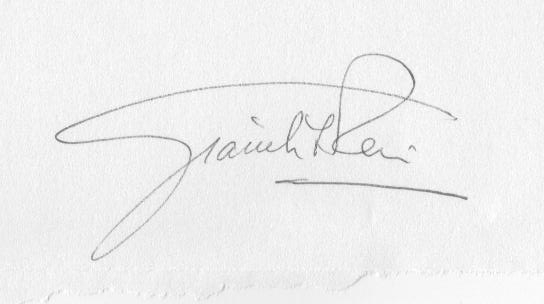                                                                                                   Mg.Sc. Graciela Isabel Peri                                                                                                                                                                                                     